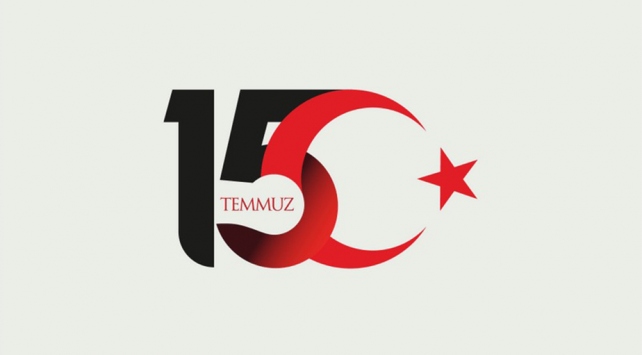 15 TEMMUZ ŞEHİTLERİ ANMA PROGRAMI 2023T.C.HOPA KAYMAKAMLIĞI15 TEMMUZ 2023 ŞEHİTLERİ ANMA PROGRAMITÖRENİN YAPILIŞIHopa Belediye Başkanlığınca;Hopa Belediyesi Parkında bulunan tören alanına 1 adet kürsü, Ses kaydı ve görüntü yayın cihazının kurulması, tören yerinin hazırlanması, Tören alanının temizliği, tören alanının bayraklarla donatılması, afişlerin asılması, halkın duygu ve düşüncelerini paylaşabilmesi için tören alanına 15 Temmuz anı defterinin bulundurulması ve bir personelin görevlendirilmesi,Anma etkinlikleri kapsamında yapılacak olan ikramların karşılanması.Hopa kaymakamlığınca;Program dahilinde gerçekleştirilecek olan Şehit/Gazi aileleri ziyaretlerinin Kamu Kurumları temsilcileri ile İlçe Protokol üyelerinden an fazla 2’ şer kişiden oluşan grupların organize edilmesi ve programlanması,Tören için gerekli olan ekran kurulumunun sağlanması.Tören alanına asılacak olan afiş/afişlerin temin edilmesi,Hopa İlçe Müftülüğünce,15 Temmuz 2023 günü İlçemiz Sugören Köyü Yukarı Mevkiinde bulunan Mustafa MAGUNACI’ ya ait şehit mezarlığının ziyareti ve Kur’ an-ı Kerim okunması,Hopa Belediye Parkında 15 Temmuz Şehitleri anısına Kur’ an-ı Kerim okunması ve dua edilmesi,16 Temmuz 2023 saat 00:13’ tem tüm camilerimizden Sela okunması,4 Hopa İlçe Milli Eğitim Müdürlüğünce;15 Temmuz ruhunu yansıtan şiir okunma, belgesel gösterimi, slayt gösterisi, fotoğraf sergisi gibi etkinliklerin organize edilmesi, etkinliklerde kullanılacak gösterilerin  15 Temmuz.gov.tr adresinden temin edilmesi,5-İlçe Emniyet Müdürlüğünce;Tören alanının emniyeti ve trafik alanının düzenlenmesi, Şehit ve Gazi/Gazi yakınlarının tören alanına getirilmesi;6- İlçe Jandarma Komutanlığınca;Şehit ve Gazi yakınlarının tören alanına getirilmesi,7- Hopa Toplum Sağlığı Merkezince;Tören alanında tam teçhizatlı ve personeliyle birlikte 1 (Bir) adet ambulans hazır edilmesi;8- 15 Temmuz Demokrasi ve Milli Birlik Günü Programının işleyişinden İlçe Yazı İşleri Müdürü Melek ERDEM, İlçe Milli Eğitim Şube Müdürü Gürsel SEÇKİN, Hopa Belediyesi Zabıta Müdürü Erdinç KARAMAN sorumludur.	İŞ BU PROGRAM GÖREVLİLER İÇİN BİR EMİR , HALKIMIZ İÇİN DAVETİYE NİTELİĞİNDEDİR.15 TEMMUZ DEMOKRASİ VE MİLLİ BİRLİK GÜNÜ PROGRAMITARİH	  		SAAT :	YAPILACAK İŞ 				14 TEMMUZ 2023 		AKŞAM	Tüm Kurumların Bayraklarla Donatılması 15 TEMMUZ 2023 		13.00		İlçemiz Sugören Köyü’ nde bulunan Şehit                                                                          Mezarlığının ziyaret edilmesi ve Kur’                                                                    an-ı Kerim okutulması.				14:00 	15 Temmuz anısına fotoğraf sergisi açılışı.				15:30		Şehit Evlerinin ziyaret edilmesi.ANMA PROGRAMI				20:00 	Saygı duruşu ve İstiklal Marşı				20:05		Belgesel ve slayt gösterisi				20:45		Günün anlam ve önemini belirten 						konuşmanın yapılması………	Cumhurbaşkanımız Sayın Recep Tayyip ERDOĞAN’ ın konuşmasına canlı yayın bağlantısının yapılması,23:45	15 Temmuz Şehitleri Anısına Kur’ an-ı Kerim okunması ve dua edilmesi16 TEMMUZ 2023            00:13	Tüm camilerimizden Sela okunması ve Demokrasi nöbetinin tutulması.	Kapanış.			        Burak ÇİMŞİR			 	Kaymakam